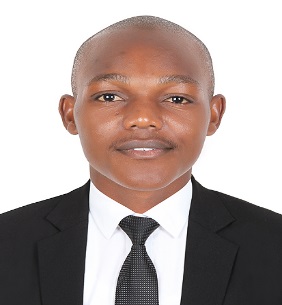 PERSONALDETAILSDubai -UAEE: masua.381177@2freemail.com Visa:Visit Visa D.O.B:02-02-1994LANGUAGESEXPERTISEFluent in Java/JSP,PhP,MySQL,Html,CSS5Angular JS librariesObjective C, BootstrapSass/Less API DesignLinux Administration.UX &UI Design.DEVELOPMENT TOOLSOracle, Sybase, AccessIBM WebSphereMQ, JBossBusiness Objects, ApacheOracle WebLogic ServerUnix, Windows, VAXAndroid Studio, NetbeansAdobe Cs Suite.PROFESSIONAL EXPERTISEApplication DevelopmentService-Oriented Architecture B2B IntegrationsProject ManagementOffshore Development OperationsQA & UAT ManagementTeam Building & LeadershipEmail marketing.PERSONALSKILLSDesiretosucceed WinningworkethicCompetitivemindset Communicating AttentiontodetailMasua Professional Software Engineer/IT SupportResumePERSONALSUMMARYAn innovative, dynamic software developer and an IT technician with thorough hands on experience in all levels of testing, performance, functional, integration, and user acceptance testing. I can implement effectively IT strategies at both local and international levels. Amreadyfornewchallenges,andamseekingasuitablepositionwithareputableandexcitingcompany.PROFFESSIONAL WORK EXPERIENCEWerner Technical Services LLC, Dubai-U.A.ESoftware developer and IT Administrator   --Jan 2018 up to NowOver 4+ monthsworkingaspartofateamthatincludesSoftware Developers, UX Designers, IT savvy, andIT Consultants.Responsiblefor internal design and development Teams, UI design, wireframing and Backend- front-end web development within the company.Duties:Working on the Mobile and Website applications for Clients and producing mock—ups and prototypes optimized towards goals generation “user sign-ups.Driving all phases of enterprise integration and process improvement projects to successful completion, including application availability initiatives (e.g.Oracle RAC, WebLogic clustering, data replication) and the implementation of single site fail-over and recovery options.Developing and designing critical software programs for financial tracking, reporting, customer data-entry, automated customer loan data collection and processing, secure electronic funds transfers and browser plug-ins enabled fail-safe recovery of Internet file transfer.Developed modules Order kit, PayPal pro integration, Invoice generation and discount offers and Administer interface to Manage Orders.Camara Intra-Hub Ltd-KenyaPart-time Mobile &Software Developer--2015–2017.integrated the Google Maps SDK for iOS and custom transitions of the view controllers to resemble Yelp and Google.Worked on the REST based web services to send the JSON response using PHP and SOLR queries.Involved in the various migration and upgrade activities within the project and the software's used in the application to a newer version - Migration of open fusion to iona orbix, Java upgrade to 1.7, Java Mail API, Spring, Java Activation Framework and weblogic migration.Using PHP, MYSQL & JQUERY created a system to calculate revenue reports and then displayed them in sophisticated PDF and Excel Format. Created a system to calculate lead prediction for prospective dealers.Developed client websites and designed logos for products sold on online stores using Photoshop CS4, Dreamweaver CS4, and Illustrator CS4 and maintained the hosting environment under Linux Ubuntu.KEY SKILLS AND COMPETENCIESWell-versed in languages including Java/JSP, PhP HTML, JavaScript, CSS, BackBone and JQuery, among others. Familiarized with mobile platform Application Programming Interfaces (API) such as Apple iOS, Android and Windows Mobile.Experienced at designing unit tests to measure the effectiveness of software programs, backend services, and user interfaces.  Familiar with Photoshop, Adobe Acrobat, After Effects, XCode, XML, Maya 3D Illustrator.ACADEMIC QUALIFICATIONSTechnical University ofMombasa2013-2017Bsc(Hons)- Mathematics&Computer ScienceTebotech Computer College 	(Dec2012 – April 2013)  MSExcel (A) MSAccess (A) MSWord (B) MSPublisher (B)Kisasi Boys High School                 	(2009 – 2012)   Kenya Certificate of Secondary Education (KCSE) Grade: B+REFERENCES–Availableonrequest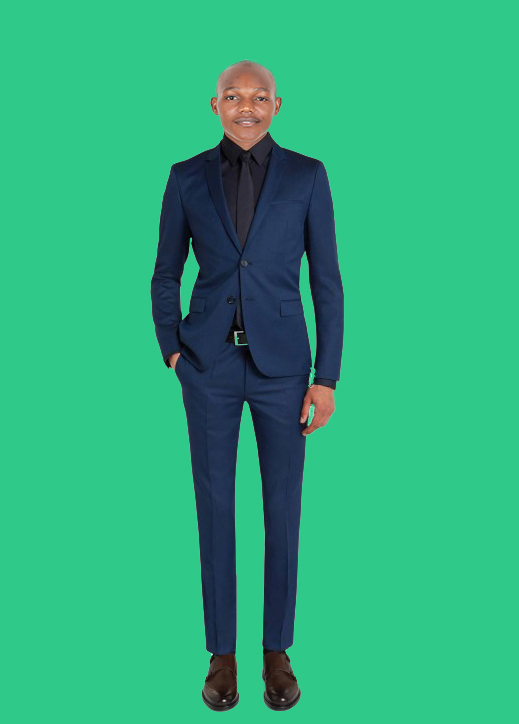 